The  Game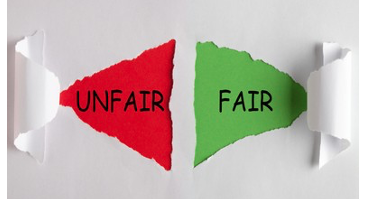 What you need:2 sheets of paper and a penChoice cards – see lesson resourcesHow to Play:First, you need 2 sheets of paper … write Fair on one and Unfair on the other. Now stick Fair on the wall on one side of the room and Unfair on the other. Next stand in the middle of the room. Then pick a card - you can print out and cut them up, or you can just close your eyes and point to the screen). Decide if what’s on the card is fair or unfair.Now vote by running, hopping, skipping or jumping to the fair wall or the unfair wall, depending on what the card says. Then run, hop, skip or jump back to the middle of the room.Repeat! Do this 10 times in total. Have fun!!! 